国际经济与贸易专业本科人才培养方案英文名称：International Economics and Trade       专业代码：020401国际经济与贸易专业自1990年开设以来，在教学、科研以及社会服务方面取得了显著成果。本专业拥有一支结构合理、专业素养过硬的师资队伍，围绕本科、硕士以及国外留学生的教育培养工作，建立起健全、高效和社会适应性强的人才培养机制，成为国内具有显著优势的特色专业。2011年被评为山东省高等学校特色专业，2013年被确立为山东省应用型人才培养特色名校建设专业，2017年被认定为山东省高水平应用型立项建设专业（群）核心专业，2019年成为首批国家级一流本科专业建设点。现已形成国际经济与贸易本科、国际商务专业硕士、应用经济学学位硕士两层次、多类型的专业人才培养体系。一、专业培养目标本专业以培养德智体美劳全面发展的社会主义合格建设者和可靠接班人为目标，致力服务于区域对外经贸发展，设有国际投融资和数字贸易两个方向。旨在培养具有社会主义核心价值观，深厚的人文底蕴，扎实的国际经贸理论知识和专业技能，通晓国际经贸规则，有开阔的国际视野和较强的跨文化沟通能力，适应国家积极参与全球治理和推进更高水平对外开放的发展需要，能够从事国际投融资和数字贸易经营、管理和研究工作，有社会责任、有创新精神、有专门知识、有实践能力、有健康身心的国际化、复合型、应用型高级经贸人才，本专业培养目标如下。较高的道德修养和人文素养，有正确的人生观、价值观和道德观，具备现代公民的社会意识、法制意识、诚信意识和创新意识，富有团队合作精神。扎实的专业基础理论和分析方法，具备经济学思维分析和研究经济问题的能力。较强的专业技能，谙熟国际投融资、经贸规则和贸易流程，熟练应用专业外语以及现代信息技术手段，能胜任国际经济与贸易相关岗位工作。较强的社会适应和发展能力，有开阔的国际视野和敏锐的时代意识，具备自我规划、自我管理、自主学习和自我发展能力，能够适应个人和社会发展需要。二、毕业要求本专业学生通过四年的专业学习，具备传统文化修养、公民道德素养及经世济民的社会责任感，健康的心理和身体素质；具备经济学、国际贸易、国际投融资、数字贸易等专业知识和从事跨境贸易相关业务的操作技能；熟练掌握专业外语并胜任经贸磋商和跨文化沟通交流；能利用现代信息技术手段获取专业新知识，了解本专业理论前沿和发展动态；具备创新思维，能自主分析、判断和解决本专业领域问题；善于不断学习和自我发展以适应经济和社会发展变化，成为德、智、体、美、劳全面发展的应用型人才。具体毕业要求如下。毕业要求1：人文素养和思想道德1.1 具备一定的文学、历史、哲学、艺术等人文素养。 1.2 具备基本的管理、自然科学、法律知识。 1.3 秉守社会主义核心价值观，守法诚信、爱岗敬业、团结协作。毕业要求2：专业基础理论和方法2.1 具备坚实的经济学、贸易与投资、国际经营理论基础。2.2 熟练应用经济数学、应用统计学、概率论以及计量经济学分析工具。2.3 能基于经济学思维去观察和分析、研究现实经贸问题。 毕业要求3：专业技能3.1 谙熟进出口、国际投融资和外汇市场业务相关的法律、规则和惯例。3.2 了解主要大国的对外经贸政策，辨识国际经济贸易环境变化，具备从事对外经贸业务岗位的技能。3.3 掌握数字贸易等新兴贸易业态的基本流程和实操技能。毕业要求4：综合素质4.1 具备英语读、写、听、说、译基本技能，熟练应用现代信息技术，具有较高的文案写作与语言表达能力。4.2 健康的体魄和健全的人格，热爱劳动，崇尚创新。4.3 具有自主学习、终身学习的意识和能力，能适应不断变化的经济社会要求。三、毕业及学位要求学制：4年修业年限：3～6年毕业学分要求：不少于165学分授予学位：符合国家学位规定和山东理工大学学位授予条件者，授予经济学学士学位。四、课程设置（一）主干学科理论经济学、应用经济学（二）核心课程及主要实践性教学环节1. 核心课程政治经济学、微观经济学、宏观经济学、计量经济学、国际经济学（双语）、国际贸易学、国际贸易实务、国际金融（双语）、世界经济概论、跨国公司经营与管理、国际商务谈判、国际经贸口语、国际商务（双语）、数字贸易、国际投融资理论与实务、跨境电商理论与实务等。2. 主要实践性教学环节入学教育及军训、公益劳动、思想政治理论课实践教学、国际商务综合实训、跨境电商综合实训、跨境电商数据化运营实训、国际贸易单证实务课程设计、专业文献研究、国际经济与贸易业界访谈、学术论文写作训练、国经贸专业毕业实习以及毕业论文等。（三）课程学分安排不同类别学分比例各学期课程学分安排（四）第二课堂 第二课堂活动全方位育人，协同支撑专业毕业要求达成，分模块进行分类记录和管理，不少于8学分，包含3周的劳动实践和美育教育实践课（1学分，不计入总学分）。（五）课程先行后续关系图五、专业课程设置一览表（中英文对照）课程类别课程类别应修学分应修学分学分比例通识教育通识教育必修34.547.528.8%通识教育通识教育选修1347.528.8%专业课程专业基础2679.548.2%专业课程专业必修15.579.548.2%专业课程专业选修3879.548.2%集中实践环节集中实践环节383823%合计合计165165100%学期一二三四五六七八合计应修学分2729.7524.75242116.5616165必修学分22.521.5141112.7510.55.7516114选修学分4.58.2510.75138.2560.25051实践环节学分1.5  006.54551638课程类别课程类别课程类别课程代码课程名称课程名称课程名称课程名称课程名称课程名称课程名称课程名称课程名称学分学分总学时总学时总学时理论学时理论学时实验实践学时实验实践学时开课学期备注通识教育课程通识教育课程思想政治课程思想政治课程231811001思想道德与法治Ideological Morality & Rule of Law思想道德与法治Ideological Morality & Rule of Law思想道德与法治Ideological Morality & Rule of Law思想道德与法治Ideological Morality & Rule of Law思想道德与法治Ideological Morality & Rule of Law思想道德与法治Ideological Morality & Rule of Law思想道德与法治Ideological Morality & Rule of Law思想道德与法治Ideological Morality & Rule of Law思想道德与法治Ideological Morality & Rule of Law2.52.54040404040------1通识教育课程通识教育课程思想政治课程思想政治课程211811004中国近现代史纲要Outline of Chinese Modern中国近现代史纲要Outline of Chinese Modern中国近现代史纲要Outline of Chinese Modern中国近现代史纲要Outline of Chinese Modern中国近现代史纲要Outline of Chinese Modern中国近现代史纲要Outline of Chinese Modern中国近现代史纲要Outline of Chinese Modern中国近现代史纲要Outline of Chinese Modern中国近现代史纲要Outline of Chinese Modern2.52.54040404040------2通识教育课程通识教育课程思想政治课程思想政治课程231811002马克思主义基本原理Basic Principles of Marxism马克思主义基本原理Basic Principles of Marxism马克思主义基本原理Basic Principles of Marxism马克思主义基本原理Basic Principles of Marxism马克思主义基本原理Basic Principles of Marxism马克思主义基本原理Basic Principles of Marxism马克思主义基本原理Basic Principles of Marxism马克思主义基本原理Basic Principles of Marxism马克思主义基本原理Basic Principles of Marxism3.03.04848484848------3通识教育课程通识教育课程思想政治课程思想政治课程211811009毛泽东思想和中国特色社会主义理论体系概论Mao Zedong Thought & Outline of Theory of Socialism with Chinese Characteristics毛泽东思想和中国特色社会主义理论体系概论Mao Zedong Thought & Outline of Theory of Socialism with Chinese Characteristics毛泽东思想和中国特色社会主义理论体系概论Mao Zedong Thought & Outline of Theory of Socialism with Chinese Characteristics毛泽东思想和中国特色社会主义理论体系概论Mao Zedong Thought & Outline of Theory of Socialism with Chinese Characteristics毛泽东思想和中国特色社会主义理论体系概论Mao Zedong Thought & Outline of Theory of Socialism with Chinese Characteristics毛泽东思想和中国特色社会主义理论体系概论Mao Zedong Thought & Outline of Theory of Socialism with Chinese Characteristics毛泽东思想和中国特色社会主义理论体系概论Mao Zedong Thought & Outline of Theory of Socialism with Chinese Characteristics毛泽东思想和中国特色社会主义理论体系概论Mao Zedong Thought & Outline of Theory of Socialism with Chinese Characteristics毛泽东思想和中国特色社会主义理论体系概论Mao Zedong Thought & Outline of Theory of Socialism with Chinese Characteristics2.02.03232323232------4通识教育课程通识教育课程思想政治课程思想政治课程211811008习近平新时代中国特色社会主义思想概论Introduction to Xi Jinping's Thought of Socialism with Chinese Characteristics in the New Era习近平新时代中国特色社会主义思想概论Introduction to Xi Jinping's Thought of Socialism with Chinese Characteristics in the New Era习近平新时代中国特色社会主义思想概论Introduction to Xi Jinping's Thought of Socialism with Chinese Characteristics in the New Era习近平新时代中国特色社会主义思想概论Introduction to Xi Jinping's Thought of Socialism with Chinese Characteristics in the New Era习近平新时代中国特色社会主义思想概论Introduction to Xi Jinping's Thought of Socialism with Chinese Characteristics in the New Era习近平新时代中国特色社会主义思想概论Introduction to Xi Jinping's Thought of Socialism with Chinese Characteristics in the New Era习近平新时代中国特色社会主义思想概论Introduction to Xi Jinping's Thought of Socialism with Chinese Characteristics in the New Era习近平新时代中国特色社会主义思想概论Introduction to Xi Jinping's Thought of Socialism with Chinese Characteristics in the New Era习近平新时代中国特色社会主义思想概论Introduction to Xi Jinping's Thought of Socialism with Chinese Characteristics in the New Era2.52.54040404040------5通识教育课程通识教育课程思想政治课程思想政治课程231811003形势与政策ⅠSituation & Policies Ⅰ形势与政策ⅠSituation & Policies Ⅰ形势与政策ⅠSituation & Policies Ⅰ形势与政策ⅠSituation & Policies Ⅰ形势与政策ⅠSituation & Policies Ⅰ形势与政策ⅠSituation & Policies Ⅰ形势与政策ⅠSituation & Policies Ⅰ形势与政策ⅠSituation & Policies Ⅰ形势与政策ⅠSituation & Policies Ⅰ0.50.588888------1通识教育课程通识教育课程思想政治课程思想政治课程231811004形势与政策ⅡSituation & Policies Ⅱ形势与政策ⅡSituation & Policies Ⅱ形势与政策ⅡSituation & Policies Ⅱ形势与政策ⅡSituation & Policies Ⅱ形势与政策ⅡSituation & Policies Ⅱ形势与政策ⅡSituation & Policies Ⅱ形势与政策ⅡSituation & Policies Ⅱ形势与政策ⅡSituation & Policies Ⅱ形势与政策ⅡSituation & Policies Ⅱ0.50.588888------4通识教育课程通识教育课程思想政治课程思想政治课程231811005形势与政策ⅢSituation & Policies Ⅲ形势与政策ⅢSituation & Policies Ⅲ形势与政策ⅢSituation & Policies Ⅲ形势与政策ⅢSituation & Policies Ⅲ形势与政策ⅢSituation & Policies Ⅲ形势与政策ⅢSituation & Policies Ⅲ形势与政策ⅢSituation & Policies Ⅲ形势与政策ⅢSituation & Policies Ⅲ形势与政策ⅢSituation & Policies Ⅲ0.50.588888------6通识教育课程通识教育课程思想政治课程思想政治课程231811006形势与政策ⅣSituation & Policies Ⅳ形势与政策ⅣSituation & Policies Ⅳ形势与政策ⅣSituation & Policies Ⅳ形势与政策ⅣSituation & Policies Ⅳ形势与政策ⅣSituation & Policies Ⅳ形势与政策ⅣSituation & Policies Ⅳ形势与政策ⅣSituation & Policies Ⅳ形势与政策ⅣSituation & Policies Ⅳ形势与政策ⅣSituation & Policies Ⅳ0.50.588888------7通识教育课程通识教育课程思想政治课程思想政治课程211812001中国共产党史History of the Communist Party of China中国共产党史History of the Communist Party of China中国共产党史History of the Communist Party of China中国共产党史History of the Communist Party of China中国共产党史History of the Communist Party of China中国共产党史History of the Communist Party of China中国共产党史History of the Communist Party of China中国共产党史History of the Communist Party of China中国共产党史History of the Communist Party of China1.01.01616161616------2*四选一通识教育课程通识教育课程思想政治课程思想政治课程211812002中华人民共和国史History of PRC中华人民共和国史History of PRC中华人民共和国史History of PRC中华人民共和国史History of PRC中华人民共和国史History of PRC中华人民共和国史History of PRC中华人民共和国史History of PRC中华人民共和国史History of PRC中华人民共和国史History of PRC1.01.01616161616------2*四选一通识教育课程通识教育课程思想政治课程思想政治课程211812003改革开放史History of Reform and Opening Up改革开放史History of Reform and Opening Up改革开放史History of Reform and Opening Up改革开放史History of Reform and Opening Up改革开放史History of Reform and Opening Up改革开放史History of Reform and Opening Up改革开放史History of Reform and Opening Up改革开放史History of Reform and Opening Up改革开放史History of Reform and Opening Up1.01.01616161616------2*四选一通识教育课程通识教育课程思想政治课程思想政治课程211812004社会主义发展史History of Socialist Development社会主义发展史History of Socialist Development社会主义发展史History of Socialist Development社会主义发展史History of Socialist Development社会主义发展史History of Socialist Development社会主义发展史History of Socialist Development社会主义发展史History of Socialist Development社会主义发展史History of Socialist Development社会主义发展史History of Socialist Development1.01.01616161616------2*四选一通识教育课程通识教育课程军体课程军体课程213111001军事理论Military Theory军事理论Military Theory军事理论Military Theory军事理论Military Theory军事理论Military Theory军事理论Military Theory军事理论Military Theory军事理论Military Theory军事理论Military Theory1.01.03636363636------1通识教育课程通识教育课程军体课程军体课程232111001体育ⅠPhysical Education Ⅰ体育ⅠPhysical Education Ⅰ体育ⅠPhysical Education Ⅰ体育ⅠPhysical Education Ⅰ体育ⅠPhysical Education Ⅰ体育ⅠPhysical Education Ⅰ体育ⅠPhysical Education Ⅰ体育ⅠPhysical Education Ⅰ体育ⅠPhysical Education Ⅰ1.01.03232322424881通识教育课程通识教育课程军体课程军体课程232111002体育ⅡPhysical Education Ⅱ体育ⅡPhysical Education Ⅱ体育ⅡPhysical Education Ⅱ体育ⅡPhysical Education Ⅱ体育ⅡPhysical Education Ⅱ体育ⅡPhysical Education Ⅱ体育ⅡPhysical Education Ⅱ体育ⅡPhysical Education Ⅱ体育ⅡPhysical Education Ⅱ1.01.03232322424882通识教育课程通识教育课程军体课程军体课程232111003体育ⅢPhysical Education Ⅲ体育ⅢPhysical Education Ⅲ体育ⅢPhysical Education Ⅲ体育ⅢPhysical Education Ⅲ体育ⅢPhysical Education Ⅲ体育ⅢPhysical Education Ⅲ体育ⅢPhysical Education Ⅲ体育ⅢPhysical Education Ⅲ体育ⅢPhysical Education Ⅲ1.01.03232322424883选修运动项目2学分通识教育课程通识教育课程军体课程军体课程232111004体育ⅣPhysical Education Ⅳ体育ⅣPhysical Education Ⅳ体育ⅣPhysical Education Ⅳ体育ⅣPhysical Education Ⅳ体育ⅣPhysical Education Ⅳ体育ⅣPhysical Education Ⅳ体育ⅣPhysical Education Ⅳ体育ⅣPhysical Education Ⅳ体育ⅣPhysical Education Ⅳ1.01.03232322424884选修运动项目2学分通识教育课程通识教育课程军体课程军体课程232111005体育ⅤPhysical Education Ⅴ体育ⅤPhysical Education Ⅴ体育ⅤPhysical Education Ⅴ体育ⅤPhysical Education Ⅴ体育ⅤPhysical Education Ⅴ体育ⅤPhysical Education Ⅴ体育ⅤPhysical Education Ⅴ体育ⅤPhysical Education Ⅴ体育ⅤPhysical Education Ⅴ0.250.25888------885通识教育课程通识教育课程军体课程军体课程232111006体育ⅥPhysical Education Ⅵ体育ⅥPhysical Education Ⅵ体育ⅥPhysical Education Ⅵ体育ⅥPhysical Education Ⅵ体育ⅥPhysical Education Ⅵ体育ⅥPhysical Education Ⅵ体育ⅥPhysical Education Ⅵ体育ⅥPhysical Education Ⅵ体育ⅥPhysical Education Ⅵ0.250.25888------887通识教育课程通识教育课程外语课程外语课程211611001大学英语ⅠCollege English I大学英语ⅠCollege English I大学英语ⅠCollege English I大学英语ⅠCollege English I大学英语ⅠCollege English I大学英语ⅠCollege English I大学英语ⅠCollege English I大学英语ⅠCollege English I大学英语ⅠCollege English I2.02.03232323232------1通识教育课程通识教育课程外语课程外语课程211611005大学英语听说ⅠCollege English Listening and SpeakingⅠ大学英语听说ⅠCollege English Listening and SpeakingⅠ大学英语听说ⅠCollege English Listening and SpeakingⅠ大学英语听说ⅠCollege English Listening and SpeakingⅠ大学英语听说ⅠCollege English Listening and SpeakingⅠ大学英语听说ⅠCollege English Listening and SpeakingⅠ大学英语听说ⅠCollege English Listening and SpeakingⅠ大学英语听说ⅠCollege English Listening and SpeakingⅠ大学英语听说ⅠCollege English Listening and SpeakingⅠ1.01.01616161616------1通识教育课程通识教育课程外语课程外语课程211611002大学英语ⅡCollege English II大学英语ⅡCollege English II大学英语ⅡCollege English II大学英语ⅡCollege English II大学英语ⅡCollege English II大学英语ⅡCollege English II大学英语ⅡCollege English II大学英语ⅡCollege English II大学英语ⅡCollege English II2.02.03232323232------2通识教育课程通识教育课程外语课程外语课程211611006大学英语听说ⅡCollege English Listening and SpeakingⅡ大学英语听说ⅡCollege English Listening and SpeakingⅡ大学英语听说ⅡCollege English Listening and SpeakingⅡ大学英语听说ⅡCollege English Listening and SpeakingⅡ大学英语听说ⅡCollege English Listening and SpeakingⅡ大学英语听说ⅡCollege English Listening and SpeakingⅡ大学英语听说ⅡCollege English Listening and SpeakingⅡ大学英语听说ⅡCollege English Listening and SpeakingⅡ大学英语听说ⅡCollege English Listening and SpeakingⅡ1.01.01616161616------2通识教育课程通识教育课程外语课程外语课程211611003大学英语ⅢCollege English III大学英语ⅢCollege English III大学英语ⅢCollege English III大学英语ⅢCollege English III大学英语ⅢCollege English III大学英语ⅢCollege English III大学英语ⅢCollege English III大学英语ⅢCollege English III大学英语ⅢCollege English III2.02.03232323232------3通识教育课程通识教育课程外语课程外语课程211611004大学英语ⅣCollege English Ⅳ大学英语ⅣCollege English Ⅳ大学英语ⅣCollege English Ⅳ大学英语ⅣCollege English Ⅳ大学英语ⅣCollege English Ⅳ大学英语ⅣCollege English Ⅳ大学英语ⅣCollege English Ⅳ大学英语ⅣCollege English Ⅳ大学英语ⅣCollege English Ⅳ2.02.03232323232------4通识教育课程通识教育课程信息课程信息课程230518001计算机应用基础Foundation of Computer Application计算机应用基础Foundation of Computer Application计算机应用基础Foundation of Computer Application计算机应用基础Foundation of Computer Application计算机应用基础Foundation of Computer Application计算机应用基础Foundation of Computer Application计算机应用基础Foundation of Computer Application计算机应用基础Foundation of Computer Application计算机应用基础Foundation of Computer Application0.50.5161616------16161通识教育课程通识教育课程信息课程信息课程230518002信息检索与学术素养Information Retrieval and Academic Literacy信息检索与学术素养Information Retrieval and Academic Literacy信息检索与学术素养Information Retrieval and Academic Literacy信息检索与学术素养Information Retrieval and Academic Literacy信息检索与学术素养Information Retrieval and Academic Literacy信息检索与学术素养Information Retrieval and Academic Literacy信息检索与学术素养Information Retrieval and Academic Literacy信息检索与学术素养Information Retrieval and Academic Literacy信息检索与学术素养Information Retrieval and Academic Literacy11323232161616163通识限选通识教育课程通识教育课程信息课程信息课程230518004计算思维与人工智能导论（理工）BComputational Thinking and Introduction to Artificial Intelligence计算思维与人工智能导论（理工）BComputational Thinking and Introduction to Artificial Intelligence计算思维与人工智能导论（理工）BComputational Thinking and Introduction to Artificial Intelligence计算思维与人工智能导论（理工）BComputational Thinking and Introduction to Artificial Intelligence计算思维与人工智能导论（理工）BComputational Thinking and Introduction to Artificial Intelligence计算思维与人工智能导论（理工）BComputational Thinking and Introduction to Artificial Intelligence计算思维与人工智能导论（理工）BComputational Thinking and Introduction to Artificial Intelligence计算思维与人工智能导论（理工）BComputational Thinking and Introduction to Artificial Intelligence计算思维与人工智能导论（理工）BComputational Thinking and Introduction to Artificial Intelligence2.02.0404040242416161通识限选通识教育课程通识教育课程信息课程信息课程230518007Python程序设计A Python ProgrammingPython程序设计A Python ProgrammingPython程序设计A Python ProgrammingPython程序设计A Python ProgrammingPython程序设计A Python ProgrammingPython程序设计A Python ProgrammingPython程序设计A Python ProgrammingPython程序设计A Python ProgrammingPython程序设计A Python Programming3.03.0646464323232322通识限选通识教育课程通识教育课程通识教育选修课程通识教育选修课程238112001大学生心理健康教育*Psychological Education for College Students大学生心理健康教育*Psychological Education for College Students大学生心理健康教育*Psychological Education for College Students大学生心理健康教育*Psychological Education for College Students大学生心理健康教育*Psychological Education for College Students大学生心理健康教育*Psychological Education for College Students大学生心理健康教育*Psychological Education for College Students大学生心理健康教育*Psychological Education for College Students大学生心理健康教育*Psychological Education for College Students113232323232------11.选修必须达到10学分，带*必选；2.至少选修科学技术类课程2学分；美育类课程1学分；3.美育类、世界文明类、科学技术类包含的具体课程由学校统一安排。通识教育课程通识教育课程通识教育选修课程通识教育选修课程211811011大学生国家安全教育*National Security Education for College Students大学生国家安全教育*National Security Education for College Students大学生国家安全教育*National Security Education for College Students大学生国家安全教育*National Security Education for College Students大学生国家安全教育*National Security Education for College Students大学生国家安全教育*National Security Education for College Students大学生国家安全教育*National Security Education for College Students大学生国家安全教育*National Security Education for College Students大学生国家安全教育*National Security Education for College Students113232323232------21.选修必须达到10学分，带*必选；2.至少选修科学技术类课程2学分；美育类课程1学分；3.美育类、世界文明类、科学技术类包含的具体课程由学校统一安排。通识教育课程通识教育课程通识教育选修课程通识教育选修课程232612002大学生劳动教育*Labor Education for College Students大学生劳动教育*Labor Education for College Students大学生劳动教育*Labor Education for College Students大学生劳动教育*Labor Education for College Students大学生劳动教育*Labor Education for College Students大学生劳动教育*Labor Education for College Students大学生劳动教育*Labor Education for College Students大学生劳动教育*Labor Education for College Students大学生劳动教育*Labor Education for College Students113232323232------21.选修必须达到10学分，带*必选；2.至少选修科学技术类课程2学分；美育类课程1学分；3.美育类、世界文明类、科学技术类包含的具体课程由学校统一安排。通识教育课程通识教育课程通识教育选修课程通识教育选修课程237412001创新方法基础*Fundamentals of Innovative Methods创新方法基础*Fundamentals of Innovative Methods创新方法基础*Fundamentals of Innovative Methods创新方法基础*Fundamentals of Innovative Methods创新方法基础*Fundamentals of Innovative Methods创新方法基础*Fundamentals of Innovative Methods创新方法基础*Fundamentals of Innovative Methods创新方法基础*Fundamentals of Innovative Methods创新方法基础*Fundamentals of Innovative Methods0.50.51616161616------11.选修必须达到10学分，带*必选；2.至少选修科学技术类课程2学分；美育类课程1学分；3.美育类、世界文明类、科学技术类包含的具体课程由学校统一安排。通识教育课程通识教育课程通识教育选修课程通识教育选修课程237412002大学生创业基础*Entrepreneurship Education for College Students大学生创业基础*Entrepreneurship Education for College Students大学生创业基础*Entrepreneurship Education for College Students大学生创业基础*Entrepreneurship Education for College Students大学生创业基础*Entrepreneurship Education for College Students大学生创业基础*Entrepreneurship Education for College Students大学生创业基础*Entrepreneurship Education for College Students大学生创业基础*Entrepreneurship Education for College Students大学生创业基础*Entrepreneurship Education for College Students0.50.51616161616------31.选修必须达到10学分，带*必选；2.至少选修科学技术类课程2学分；美育类课程1学分；3.美育类、世界文明类、科学技术类包含的具体课程由学校统一安排。通识教育课程通识教育课程通识教育选修课程通识教育选修课程232612001中国传统文化*Chinese Traditional Culture中国传统文化*Chinese Traditional Culture中国传统文化*Chinese Traditional Culture中国传统文化*Chinese Traditional Culture中国传统文化*Chinese Traditional Culture中国传统文化*Chinese Traditional Culture中国传统文化*Chinese Traditional Culture中国传统文化*Chinese Traditional Culture中国传统文化*Chinese Traditional Culture111616161616------21.选修必须达到10学分，带*必选；2.至少选修科学技术类课程2学分；美育类课程1学分；3.美育类、世界文明类、科学技术类包含的具体课程由学校统一安排。通识教育课程通识教育课程通识教育选修课程通识教育选修课程---美育类*美育类*美育类*美育类*美育类*美育类*美育类*美育类*美育类*1学分1学分1学分1学分1学分1学分1学分1学分1学分1学分1.选修必须达到10学分，带*必选；2.至少选修科学技术类课程2学分；美育类课程1学分；3.美育类、世界文明类、科学技术类包含的具体课程由学校统一安排。通识教育课程通识教育课程通识教育选修课程通识教育选修课程---世界文明类世界文明类世界文明类世界文明类世界文明类世界文明类世界文明类世界文明类世界文明类1.选修必须达到10学分，带*必选；2.至少选修科学技术类课程2学分；美育类课程1学分；3.美育类、世界文明类、科学技术类包含的具体课程由学校统一安排。通识教育课程通识教育课程通识教育选修课程通识教育选修课程---科学技术类*科学技术类*科学技术类*科学技术类*科学技术类*科学技术类*科学技术类*科学技术类*科学技术类*选修≥2学分选修≥2学分选修≥2学分选修≥2学分选修≥2学分选修≥2学分选修≥2学分选修≥2学分选修≥2学分选修≥2学分1.选修必须达到10学分，带*必选；2.至少选修科学技术类课程2学分；美育类课程1学分；3.美育类、世界文明类、科学技术类包含的具体课程由学校统一安排。通识教育课程通识教育课程通识教育选修课程通识教育选修课程238322001大学生职业生涯规划与就业指导I*Career Planning and Employment Guidance for College Students I大学生职业生涯规划与就业指导I*Career Planning and Employment Guidance for College Students I大学生职业生涯规划与就业指导I*Career Planning and Employment Guidance for College Students I大学生职业生涯规划与就业指导I*Career Planning and Employment Guidance for College Students I大学生职业生涯规划与就业指导I*Career Planning and Employment Guidance for College Students I大学生职业生涯规划与就业指导I*Career Planning and Employment Guidance for College Students I大学生职业生涯规划与就业指导I*Career Planning and Employment Guidance for College Students I大学生职业生涯规划与就业指导I*Career Planning and Employment Guidance for College Students I大学生职业生涯规划与就业指导I*Career Planning and Employment Guidance for College Students I0.250.250.2510101088221.选修必须达到10学分，带*必选；2.至少选修科学技术类课程2学分；美育类课程1学分；3.美育类、世界文明类、科学技术类包含的具体课程由学校统一安排。通识教育课程通识教育课程通识教育选修课程通识教育选修课程238322002大学生职业生涯规划与就业指导II*Career Planning and Employment Guidance for College Students II大学生职业生涯规划与就业指导II*Career Planning and Employment Guidance for College Students II大学生职业生涯规划与就业指导II*Career Planning and Employment Guidance for College Students II大学生职业生涯规划与就业指导II*Career Planning and Employment Guidance for College Students II大学生职业生涯规划与就业指导II*Career Planning and Employment Guidance for College Students II大学生职业生涯规划与就业指导II*Career Planning and Employment Guidance for College Students II大学生职业生涯规划与就业指导II*Career Planning and Employment Guidance for College Students II大学生职业生涯规划与就业指导II*Career Planning and Employment Guidance for College Students II大学生职业生涯规划与就业指导II*Career Planning and Employment Guidance for College Students II0.250.250.2510101088231.选修必须达到10学分，带*必选；2.至少选修科学技术类课程2学分；美育类课程1学分；3.美育类、世界文明类、科学技术类包含的具体课程由学校统一安排。通识教育课程通识教育课程通识教育选修课程通识教育选修课程238322003大学生职业生涯规划与就业指导III*Career Planning and Employment Guidance for College Students III大学生职业生涯规划与就业指导III*Career Planning and Employment Guidance for College Students III大学生职业生涯规划与就业指导III*Career Planning and Employment Guidance for College Students III大学生职业生涯规划与就业指导III*Career Planning and Employment Guidance for College Students III大学生职业生涯规划与就业指导III*Career Planning and Employment Guidance for College Students III大学生职业生涯规划与就业指导III*Career Planning and Employment Guidance for College Students III大学生职业生涯规划与就业指导III*Career Planning and Employment Guidance for College Students III大学生职业生涯规划与就业指导III*Career Planning and Employment Guidance for College Students III大学生职业生涯规划与就业指导III*Career Planning and Employment Guidance for College Students III0.250.250.2510101088251.选修必须达到10学分，带*必选；2.至少选修科学技术类课程2学分；美育类课程1学分；3.美育类、世界文明类、科学技术类包含的具体课程由学校统一安排。通识教育课程通识教育课程通识教育选修课程通识教育选修课程238322004大学生职业生涯规划与就业指导 Ⅳ*Career Planning and Employment Guidance for College Students Ⅳ   大学生职业生涯规划与就业指导 Ⅳ*Career Planning and Employment Guidance for College Students Ⅳ   大学生职业生涯规划与就业指导 Ⅳ*Career Planning and Employment Guidance for College Students Ⅳ   大学生职业生涯规划与就业指导 Ⅳ*Career Planning and Employment Guidance for College Students Ⅳ   大学生职业生涯规划与就业指导 Ⅳ*Career Planning and Employment Guidance for College Students Ⅳ   大学生职业生涯规划与就业指导 Ⅳ*Career Planning and Employment Guidance for College Students Ⅳ   大学生职业生涯规划与就业指导 Ⅳ*Career Planning and Employment Guidance for College Students Ⅳ   大学生职业生涯规划与就业指导 Ⅳ*Career Planning and Employment Guidance for College Students Ⅳ   大学生职业生涯规划与就业指导 Ⅳ*Career Planning and Employment Guidance for College Students Ⅳ   0.250.250.2588888---71.选修必须达到10学分，带*必选；2.至少选修科学技术类课程2学分；美育类课程1学分；3.美育类、世界文明类、科学技术类包含的具体课程由学校统一安排。通识教育课程通识教育课程通识教育选修课程通识教育选修课程211311001新生研讨课*Freshman Seminar新生研讨课*Freshman Seminar新生研讨课*Freshman Seminar新生研讨课*Freshman Seminar新生研讨课*Freshman Seminar新生研讨课*Freshman Seminar新生研讨课*Freshman Seminar新生研讨课*Freshman Seminar新生研讨课*Freshman Seminar111616161616------11.选修必须达到10学分，带*必选；2.至少选修科学技术类课程2学分；美育类课程1学分；3.美育类、世界文明类、科学技术类包含的具体课程由学校统一安排。通识教育课程通识教育课程应修学分应修学分应修学分47.5必修学分必修学分必修学分必修学分必修学分必修学分34.534.5选修学分选修学分选修学分选修学分选修学分1313实验学分实验学分实验学分4.18专业基础课程专业基础课程专业基础课程211118905高等数学（C）Ⅰ Advanced Mathematics I高等数学（C）Ⅰ Advanced Mathematics I高等数学（C）Ⅰ Advanced Mathematics I高等数学（C）Ⅰ Advanced Mathematics I高等数学（C）Ⅰ Advanced Mathematics I高等数学（C）Ⅰ Advanced Mathematics I高等数学（C）Ⅰ Advanced Mathematics I高等数学（C）Ⅰ Advanced Mathematics I高等数学（C）Ⅰ Advanced Mathematics I558080808080------1专业基础课程专业基础课程专业基础课程211318025政治经济学Political economics政治经济学Political economics政治经济学Political economics政治经济学Political economics政治经济学Political economics政治经济学Political economics政治经济学Political economics政治经济学Political economics政治经济学Political economics223232323232------1专业基础课程专业基础课程专业基础课程211318124微观经济学Microeconomics微观经济学Microeconomics微观经济学Microeconomics微观经济学Microeconomics微观经济学Microeconomics微观经济学Microeconomics微观经济学Microeconomics微观经济学Microeconomics微观经济学Microeconomics3.53.55656565656------1专业基础课程专业基础课程专业基础课程211118906高等数学（C）IIAdvanced Mathematics II高等数学（C）IIAdvanced Mathematics II高等数学（C）IIAdvanced Mathematics II高等数学（C）IIAdvanced Mathematics II高等数学（C）IIAdvanced Mathematics II高等数学（C）IIAdvanced Mathematics II高等数学（C）IIAdvanced Mathematics II高等数学（C）IIAdvanced Mathematics II高等数学（C）IIAdvanced Mathematics II558080808080------2专业基础课程专业基础课程专业基础课程211118911线性代数（C）Linear Algebra  线性代数（C）Linear Algebra  线性代数（C）Linear Algebra  线性代数（C）Linear Algebra  线性代数（C）Linear Algebra  线性代数（C）Linear Algebra  线性代数（C）Linear Algebra  线性代数（C）Linear Algebra  线性代数（C）Linear Algebra  223232323232------2专业基础课程专业基础课程专业基础课程211318039宏观经济学Macroeconomics宏观经济学Macroeconomics宏观经济学Macroeconomics宏观经济学Macroeconomics宏观经济学Macroeconomics宏观经济学Macroeconomics宏观经济学Macroeconomics宏观经济学Macroeconomics宏观经济学Macroeconomics2.52.54040404040------2专业基础课程专业基础课程专业基础课程211118913概率论与数理统计（D）Probability & Statistics概率论与数理统计（D）Probability & Statistics概率论与数理统计（D）Probability & Statistics概率论与数理统计（D）Probability & Statistics概率论与数理统计（D）Probability & Statistics概率论与数理统计（D）Probability & Statistics概率论与数理统计（D）Probability & Statistics概率论与数理统计（D）Probability & Statistics概率论与数理统计（D）Probability & Statistics334848484848------3专业基础课程专业基础课程专业基础课程211318298计量经济学（D）Econometrics计量经济学（D）Econometrics计量经济学（D）Econometrics计量经济学（D）Econometrics计量经济学（D）Econometrics计量经济学（D）Econometrics计量经济学（D）Econometrics计量经济学（D）Econometrics计量经济学（D）Econometrics33484848323216165专业基础课程专业基础课程专业基础课程应修学分26必修学分必修学分必修学分必修学分必修学分必修学分2626选修学分选修学分选修学分选修学分选修学分------实验学分实验学分实验学分1专业课程专业课程专业课程专业课程专业必修211318296国际贸易学（A）International Trade国际贸易学（A）International Trade国际贸易学（A）International Trade国际贸易学（A）International Trade国际贸易学（A）International Trade国际贸易学（A）International Trade国际贸易学（A）International Trade国际贸易学（A）International Trade国际贸易学（A）International Trade2.52.54040404040------2专业课程专业课程专业课程专业课程专业必修231318888 国际贸易实务International Trade Practices国际贸易实务International Trade Practices国际贸易实务International Trade Practices国际贸易实务International Trade Practices国际贸易实务International Trade Practices国际贸易实务International Trade Practices国际贸易实务International Trade Practices国际贸易实务International Trade Practices国际贸易实务International Trade Practices2.52.54040404040------3专业课程专业课程专业课程专业课程专业必修211318138 国际金融（双语）International Finance 国际金融（双语）International Finance 国际金融（双语）International Finance 国际金融（双语）International Finance 国际金融（双语）International Finance 国际金融（双语）International Finance 国际金融（双语）International Finance 国际金融（双语）International Finance 国际金融（双语）International Finance 2.52.54040404040------3专业课程专业课程专业课程专业课程专业必修231318498 国际经济学I（双语）International Economics I国际经济学I（双语）International Economics I国际经济学I（双语）International Economics I国际经济学I（双语）International Economics I国际经济学I（双语）International Economics I国际经济学I（双语）International Economics I国际经济学I（双语）International Economics I国际经济学I（双语）International Economics I国际经济学I（双语）International Economics I334848484848------5专业课程专业课程专业课程专业课程专业必修231318499国际经济学II（双语）International Economics II国际经济学II（双语）International Economics II国际经济学II（双语）International Economics II国际经济学II（双语）International Economics II国际经济学II（双语）International Economics II国际经济学II（双语）International Economics II国际经济学II（双语）International Economics II国际经济学II（双语）International Economics II国际经济学II（双语）International Economics II334848484848------6专业课程专业课程专业课程专业课程专业必修231318500跨国公司经营与管理 International Corporation Operation and Management跨国公司经营与管理 International Corporation Operation and Management跨国公司经营与管理 International Corporation Operation and Management跨国公司经营与管理 International Corporation Operation and Management跨国公司经营与管理 International Corporation Operation and Management跨国公司经营与管理 International Corporation Operation and Management跨国公司经营与管理 International Corporation Operation and Management跨国公司经营与管理 International Corporation Operation and Management跨国公司经营与管理 International Corporation Operation and Management223232323232------6专业课程专业课程专业课程专业课程专业必修必修学分15.515.515.515.515.515.515.515.515.515.515.515.515.515.515.515.5实验学分实验学分实验学分---专业课程专业课程专业课程专业课程国际投融资方向选修课程国际投融资方向选修课程231318111国际投融资理论与实务*Theory and Practice of International Investment and Financing 国际投融资理论与实务*Theory and Practice of International Investment and Financing 国际投融资理论与实务*Theory and Practice of International Investment and Financing 国际投融资理论与实务*Theory and Practice of International Investment and Financing 国际投融资理论与实务*Theory and Practice of International Investment and Financing 国际投融资理论与实务*Theory and Practice of International Investment and Financing 国际投融资理论与实务*Theory and Practice of International Investment and Financing 国际投融资理论与实务*Theory and Practice of International Investment and Financing 国际投融资理论与实务*Theory and Practice of International Investment and Financing 223232323232------4带*必选，除*外需至少再选7门课程。专业课程专业课程专业课程专业课程国际投融资方向选修课程国际投融资方向选修课程231318514国际结算与融资International Settlement and Financing国际结算与融资International Settlement and Financing国际结算与融资International Settlement and Financing国际结算与融资International Settlement and Financing国际结算与融资International Settlement and Financing国际结算与融资International Settlement and Financing国际结算与融资International Settlement and Financing国际结算与融资International Settlement and Financing国际结算与融资International Settlement and Financing223232323232------3带*必选，除*外需至少再选7门课程。专业课程专业课程专业课程专业课程国际投融资方向选修课程国际投融资方向选修课程231318115国际贸易与投资规则International Trade and Investment Rules国际贸易与投资规则International Trade and Investment Rules国际贸易与投资规则International Trade and Investment Rules国际贸易与投资规则International Trade and Investment Rules国际贸易与投资规则International Trade and Investment Rules国际贸易与投资规则International Trade and Investment Rules国际贸易与投资规则International Trade and Investment Rules国际贸易与投资规则International Trade and Investment Rules国际贸易与投资规则International Trade and Investment Rules223232323232------6带*必选，除*外需至少再选7门课程。专业课程专业课程专业课程专业课程国际投融资方向选修课程国际投融资方向选修课程231318515融资租赁Financial Leasing融资租赁Financial Leasing融资租赁Financial Leasing融资租赁Financial Leasing融资租赁Financial Leasing融资租赁Financial Leasing融资租赁Financial Leasing融资租赁Financial Leasing融资租赁Financial Leasing223232323232------6带*必选，除*外需至少再选7门课程。专业课程专业课程专业课程专业课程国际投融资方向选修课程国际投融资方向选修课程231318516公司金融Corporate Finance公司金融Corporate Finance公司金融Corporate Finance公司金融Corporate Finance公司金融Corporate Finance公司金融Corporate Finance公司金融Corporate Finance公司金融Corporate Finance公司金融Corporate Finance223232323232------7带*必选，除*外需至少再选7门课程。专业课程专业课程专业课程专业课程国际投融资方向选修课程国际投融资方向选修课程231318517世界市场行情International Market Analysis世界市场行情International Market Analysis世界市场行情International Market Analysis世界市场行情International Market Analysis世界市场行情International Market Analysis世界市场行情International Market Analysis世界市场行情International Market Analysis世界市场行情International Market Analysis世界市场行情International Market Analysis223232323232------5带*必选，除*外需至少再选7门课程。专业课程专业课程专业课程专业课程国际投融资方向选修课程国际投融资方向选修课程211318148货币银行学Money and Banking货币银行学Money and Banking货币银行学Money and Banking货币银行学Money and Banking货币银行学Money and Banking货币银行学Money and Banking货币银行学Money and Banking货币银行学Money and Banking货币银行学Money and Banking223232323232------2带*必选，除*外需至少再选7门课程。专业课程专业课程专业课程专业课程国际投融资方向选修课程国际投融资方向选修课程211418024会计学原理 Fundamentals of Accounting会计学原理 Fundamentals of Accounting会计学原理 Fundamentals of Accounting会计学原理 Fundamentals of Accounting会计学原理 Fundamentals of Accounting会计学原理 Fundamentals of Accounting会计学原理 Fundamentals of Accounting会计学原理 Fundamentals of Accounting会计学原理 Fundamentals of Accounting223232323232------7带*必选，除*外需至少再选7门课程。专业课程专业课程专业课程专业课程国际投融资方向选修课程国际投融资方向选修课程211418042管理学原理（B）Principles of Management（B）管理学原理（B）Principles of Management（B）管理学原理（B）Principles of Management（B）管理学原理（B）Principles of Management（B）管理学原理（B）Principles of Management（B）管理学原理（B）Principles of Management（B）管理学原理（B）Principles of Management（B）管理学原理（B）Principles of Management（B）管理学原理（B）Principles of Management（B）223232323232------7带*必选，除*外需至少再选7门课程。专业课程专业课程专业课程专业课程国际投融资方向选修课程国际投融资方向选修课程211318021财政学（A）Public Finance（A）财政学（A）Public Finance（A）财政学（A）Public Finance（A）财政学（A）Public Finance（A）财政学（A）Public Finance（A）财政学（A）Public Finance（A）财政学（A）Public Finance（A）财政学（A）Public Finance（A）财政学（A）Public Finance（A）223232323232------4带*必选，除*外需至少再选7门课程。专业课程专业课程专业课程专业课程国际投融资方向选修课程国际投融资方向选修课程211318143国际商务函电*International Business Correspondence国际商务函电*International Business Correspondence国际商务函电*International Business Correspondence国际商务函电*International Business Correspondence国际商务函电*International Business Correspondence国际商务函电*International Business Correspondence国际商务函电*International Business Correspondence国际商务函电*International Business Correspondence国际商务函电*International Business Correspondence223232323232------3带*必选，除*外需至少再选7门课程。专业课程专业课程专业课程专业课程国际投融资方向选修课程国际投融资方向选修课程211318154国际贸易单证实务*International Trade Documents国际贸易单证实务*International Trade Documents国际贸易单证实务*International Trade Documents国际贸易单证实务*International Trade Documents国际贸易单证实务*International Trade Documents国际贸易单证实务*International Trade Documents国际贸易单证实务*International Trade Documents国际贸易单证实务*International Trade Documents国际贸易单证实务*International Trade Documents223232323232------4带*必选，除*外需至少再选7门课程。专业课程专业课程专业课程专业课程国际投融资方向选修课程国际投融资方向选修课程231318116国际经贸口语*International Business Oral English国际经贸口语*International Business Oral English国际经贸口语*International Business Oral English国际经贸口语*International Business Oral English国际经贸口语*International Business Oral English国际经贸口语*International Business Oral English国际经贸口语*International Business Oral English国际经贸口语*International Business Oral English国际经贸口语*International Business Oral English223232323232------3带*必选，除*外需至少再选7门课程。专业课程专业课程专业课程专业课程国际投融资方向选修课程国际投融资方向选修课程211318142国际商务（双语）*International Business国际商务（双语）*International Business国际商务（双语）*International Business国际商务（双语）*International Business国际商务（双语）*International Business国际商务（双语）*International Business国际商务（双语）*International Business国际商务（双语）*International Business国际商务（双语）*International Business223232323232------5带*必选，除*外需至少再选7门课程。专业课程专业课程专业课程专业课程国际投融资方向选修课程国际投融资方向选修课程211318023世界经济概论*Overview of World Economy世界经济概论*Overview of World Economy世界经济概论*Overview of World Economy世界经济概论*Overview of World Economy世界经济概论*Overview of World Economy世界经济概论*Overview of World Economy世界经济概论*Overview of World Economy世界经济概论*Overview of World Economy世界经济概论*Overview of World Economy223232323232------1带*必选，除*外需至少再选7门课程。专业课程专业课程专业课程专业课程国际投融资方向选修课程国际投融资方向选修课程211318147国际运输保险* International Transportation Insurance国际运输保险* International Transportation Insurance国际运输保险* International Transportation Insurance国际运输保险* International Transportation Insurance国际运输保险* International Transportation Insurance国际运输保险* International Transportation Insurance国际运输保险* International Transportation Insurance国际运输保险* International Transportation Insurance国际运输保险* International Transportation Insurance223232323232------5带*必选，除*外需至少再选7门课程。专业课程专业课程专业课程专业课程国际投融资方向选修课程国际投融资方向选修课程211318144国际商务谈判*International Business Negotiation国际商务谈判*International Business Negotiation国际商务谈判*International Business Negotiation国际商务谈判*International Business Negotiation国际商务谈判*International Business Negotiation国际商务谈判*International Business Negotiation国际商务谈判*International Business Negotiation国际商务谈判*International Business Negotiation国际商务谈判*International Business Negotiation223232323232------3带*必选，除*外需至少再选7门课程。专业课程专业课程专业课程专业课程国际投融资方向选修课程国际投融资方向选修课程211318145国际市场学*International Marketing国际市场学*International Marketing国际市场学*International Marketing国际市场学*International Marketing国际市场学*International Marketing国际市场学*International Marketing国际市场学*International Marketing国际市场学*International Marketing国际市场学*International Marketing223232323232------2带*必选，除*外需至少再选7门课程。专业课程专业课程专业课程专业课程国际投融资方向选修课程国际投融资方向选修课程211318156中国对外贸易概论*Introduction to the Foreign Trade of China中国对外贸易概论*Introduction to the Foreign Trade of China中国对外贸易概论*Introduction to the Foreign Trade of China中国对外贸易概论*Introduction to the Foreign Trade of China中国对外贸易概论*Introduction to the Foreign Trade of China中国对外贸易概论*Introduction to the Foreign Trade of China中国对外贸易概论*Introduction to the Foreign Trade of China中国对外贸易概论*Introduction to the Foreign Trade of China中国对外贸易概论*Introduction to the Foreign Trade of China223232323232------6带*必选，除*外需至少再选7门课程。专业课程专业课程专业课程专业课程国际投融资方向选修课程国际投融资方向选修课程211318908跨境电商理论与实务* Theory and Practice of Cross-border E-commerce跨境电商理论与实务* Theory and Practice of Cross-border E-commerce跨境电商理论与实务* Theory and Practice of Cross-border E-commerce跨境电商理论与实务* Theory and Practice of Cross-border E-commerce跨境电商理论与实务* Theory and Practice of Cross-border E-commerce跨境电商理论与实务* Theory and Practice of Cross-border E-commerce跨境电商理论与实务* Theory and Practice of Cross-border E-commerce跨境电商理论与实务* Theory and Practice of Cross-border E-commerce跨境电商理论与实务* Theory and Practice of Cross-border E-commerce223232323232------4带*必选，除*外需至少再选7门课程。专业课程专业课程专业课程专业课程国际投融资方向选修课程国际投融资方向选修课程211318151贸易数据库与分析工具*Trade Database and Analysis Tools贸易数据库与分析工具*Trade Database and Analysis Tools贸易数据库与分析工具*Trade Database and Analysis Tools贸易数据库与分析工具*Trade Database and Analysis Tools贸易数据库与分析工具*Trade Database and Analysis Tools贸易数据库与分析工具*Trade Database and Analysis Tools贸易数据库与分析工具*Trade Database and Analysis Tools贸易数据库与分析工具*Trade Database and Analysis Tools贸易数据库与分析工具*Trade Database and Analysis Tools223232322424886带*必选，除*外需至少再选7门课程。专业课程专业课程专业课程专业课程国际投融资方向选修课程国际投融资方向选修课程231318112国际贸易地理International Trade Geography 国际贸易地理International Trade Geography 国际贸易地理International Trade Geography 国际贸易地理International Trade Geography 国际贸易地理International Trade Geography 国际贸易地理International Trade Geography 国际贸易地理International Trade Geography 国际贸易地理International Trade Geography 国际贸易地理International Trade Geography 223232323232------2带*必选，除*外需至少再选7门课程。专业课程专业课程专业课程专业课程国际投融资方向选修课程国际投融资方向选修课程231318029机器学习（J）Machine Learning （J）机器学习（J）Machine Learning （J）机器学习（J）Machine Learning （J）机器学习（J）Machine Learning （J）机器学习（J）Machine Learning （J）机器学习（J）Machine Learning （J）机器学习（J）Machine Learning （J）机器学习（J）Machine Learning （J）机器学习（J）Machine Learning （J）223232322424887带*必选，除*外需至少再选7门课程。专业课程专业课程专业课程专业课程国际投融资方向选修课程国际投融资方向选修课程211628048国际商法International Commercial Law国际商法International Commercial Law国际商法International Commercial Law国际商法International Commercial Law国际商法International Commercial Law国际商法International Commercial Law国际商法International Commercial Law国际商法International Commercial Law国际商法International Commercial Law223232323232------6带*必选，除*外需至少再选7门课程。专业课程专业课程专业课程专业课程国际投融资方向选修课程国际投融资方向选修课程211318153外贸英文合同International Business English Contract外贸英文合同International Business English Contract外贸英文合同International Business English Contract外贸英文合同International Business English Contract外贸英文合同International Business English Contract外贸英文合同International Business English Contract外贸英文合同International Business English Contract外贸英文合同International Business English Contract外贸英文合同International Business English Contract223232323232------4带*必选，除*外需至少再选7门课程。专业课程专业课程专业课程专业课程国际投融资方向选修课程国际投融资方向选修课程211318168国际金融市场International Financial Market国际金融市场International Financial Market国际金融市场International Financial Market国际金融市场International Financial Market国际金融市场International Financial Market国际金融市场International Financial Market国际金融市场International Financial Market国际金融市场International Financial Market国际金融市场International Financial Market223232323232------5带*必选，除*外需至少再选7门课程。专业课程专业课程专业课程专业课程国际投融资方向选修课程国际投融资方向选修课程211318139国际经济合作International Economic Cooperation国际经济合作International Economic Cooperation国际经济合作International Economic Cooperation国际经济合作International Economic Cooperation国际经济合作International Economic Cooperation国际经济合作International Economic Cooperation国际经济合作International Economic Cooperation国际经济合作International Economic Cooperation国际经济合作International Economic Cooperation223232323232------3带*必选，除*外需至少再选7门课程。专业课程专业课程专业课程专业课程国际投融资方向选修课程国际投融资方向选修课程211318137国际服务贸易International Service Trade国际服务贸易International Service Trade国际服务贸易International Service Trade国际服务贸易International Service Trade国际服务贸易International Service Trade国际服务贸易International Service Trade国际服务贸易International Service Trade国际服务贸易International Service Trade国际服务贸易International Service Trade223232323232------3带*必选，除*外需至少再选7门课程。专业课程专业课程专业课程专业课程国际投融资方向选修课程国际投融资方向选修课程211318170中级微观经济学Intermediate Microeconomics中级微观经济学Intermediate Microeconomics中级微观经济学Intermediate Microeconomics中级微观经济学Intermediate Microeconomics中级微观经济学Intermediate Microeconomics中级微观经济学Intermediate Microeconomics中级微观经济学Intermediate Microeconomics中级微观经济学Intermediate Microeconomics中级微观经济学Intermediate Microeconomics223232323232------5带*必选，除*外需至少再选7门课程。专业课程专业课程专业课程专业课程国际投融资方向选修课程国际投融资方向选修课程211318171中级宏观经济学Intermediate Macroeconomics中级宏观经济学Intermediate Macroeconomics中级宏观经济学Intermediate Macroeconomics中级宏观经济学Intermediate Macroeconomics中级宏观经济学Intermediate Macroeconomics中级宏观经济学Intermediate Macroeconomics中级宏观经济学Intermediate Macroeconomics中级宏观经济学Intermediate Macroeconomics中级宏观经济学Intermediate Macroeconomics223232323232------6带*必选，除*外需至少再选7门课程。专业课程专业课程专业课程专业课程国际投融资方向选修课程国际投融资方向选修课程211318155英文报刊选读English Newspaper Reading英文报刊选读English Newspaper Reading英文报刊选读English Newspaper Reading英文报刊选读English Newspaper Reading英文报刊选读English Newspaper Reading英文报刊选读English Newspaper Reading英文报刊选读English Newspaper Reading英文报刊选读English Newspaper Reading英文报刊选读English Newspaper Reading223232323232------5带*必选，除*外需至少再选7门课程。专业课程专业课程专业课程专业课程国际投融资方向选修课程国际投融资方向选修课程231318709国际投融资前沿专题Lecture on International Investment and Financing Frontiers国际投融资前沿专题Lecture on International Investment and Financing Frontiers国际投融资前沿专题Lecture on International Investment and Financing Frontiers国际投融资前沿专题Lecture on International Investment and Financing Frontiers国际投融资前沿专题Lecture on International Investment and Financing Frontiers国际投融资前沿专题Lecture on International Investment and Financing Frontiers国际投融资前沿专题Lecture on International Investment and Financing Frontiers国际投融资前沿专题Lecture on International Investment and Financing Frontiers国际投融资前沿专题Lecture on International Investment and Financing Frontiers223232323232------4带*必选，除*外需至少再选7门课程。专业课程专业课程专业课程专业课程国际投融资方向选修课程国际投融资方向选修课程选修学分38383838383838383838383838383838实验学分	实验学分	实验学分	0.5专业课程专业课程专业课程专业课程应修学分应修学分53.553.5必修学分必修学分15.515.515.515.5选修学分选修学分383838383838实验学分实验学分实验学分0.5专业课程专业课程专业课程专业课程数字贸易方向选修课程231318135数字贸易* Introduction to Digital Trade数字贸易* Introduction to Digital Trade数字贸易* Introduction to Digital Trade数字贸易* Introduction to Digital Trade数字贸易* Introduction to Digital Trade数字贸易* Introduction to Digital Trade数字贸易* Introduction to Digital Trade数字贸易* Introduction to Digital Trade数字贸易* Introduction to Digital Trade223232323232------4带*必选，除*外需至少再选7门课程。专业课程专业课程专业课程专业课程数字贸易方向选修课程211318175数字经济与知识产权保护Digital Economy and Intellectual Property Protection数字经济与知识产权保护Digital Economy and Intellectual Property Protection数字经济与知识产权保护Digital Economy and Intellectual Property Protection数字经济与知识产权保护Digital Economy and Intellectual Property Protection数字经济与知识产权保护Digital Economy and Intellectual Property Protection数字经济与知识产权保护Digital Economy and Intellectual Property Protection数字经济与知识产权保护Digital Economy and Intellectual Property Protection数字经济与知识产权保护Digital Economy and Intellectual Property Protection数字经济与知识产权保护Digital Economy and Intellectual Property Protection223232323232------3带*必选，除*外需至少再选7门课程。专业课程专业课程专业课程专业课程数字贸易方向选修课程231318120数字贸易规则Digital Trade Rules数字贸易规则Digital Trade Rules数字贸易规则Digital Trade Rules数字贸易规则Digital Trade Rules数字贸易规则Digital Trade Rules数字贸易规则Digital Trade Rules数字贸易规则Digital Trade Rules数字贸易规则Digital Trade Rules数字贸易规则Digital Trade Rules223232323232------6带*必选，除*外需至少再选7门课程。专业课程专业课程专业课程专业课程数字贸易方向选修课程211318176商业智能分析 Business Intelligence商业智能分析 Business Intelligence商业智能分析 Business Intelligence商业智能分析 Business Intelligence商业智能分析 Business Intelligence商业智能分析 Business Intelligence商业智能分析 Business Intelligence商业智能分析 Business Intelligence商业智能分析 Business Intelligence223232323232------5带*必选，除*外需至少再选7门课程。专业课程专业课程专业课程专业课程数字贸易方向选修课程211318197经济博弈论（B）Economic Game Theory（B）经济博弈论（B）Economic Game Theory（B）经济博弈论（B）Economic Game Theory（B）经济博弈论（B）Economic Game Theory（B）经济博弈论（B）Economic Game Theory（B）经济博弈论（B）Economic Game Theory（B）经济博弈论（B）Economic Game Theory（B）经济博弈论（B）Economic Game Theory（B）经济博弈论（B）Economic Game Theory（B）223232323232------6带*必选，除*外需至少再选7门课程。专业课程专业课程专业课程专业课程数字贸易方向选修课程231318007数字经济学Digital Economics数字经济学Digital Economics数字经济学Digital Economics数字经济学Digital Economics数字经济学Digital Economics数字经济学Digital Economics数字经济学Digital Economics数字经济学Digital Economics数字经济学Digital Economics223232323232------5带*必选，除*外需至少再选7门课程。专业课程专业课程专业课程专业课程数字贸易方向选修课程211418024会计学原理 Fundamentals of Accounting会计学原理 Fundamentals of Accounting会计学原理 Fundamentals of Accounting会计学原理 Fundamentals of Accounting会计学原理 Fundamentals of Accounting会计学原理 Fundamentals of Accounting会计学原理 Fundamentals of Accounting会计学原理 Fundamentals of Accounting会计学原理 Fundamentals of Accounting223232323232------7带*必选，除*外需至少再选7门课程。专业课程专业课程专业课程专业课程数字贸易方向选修课程211418042管理学原理（B）Principles of Management（B）管理学原理（B）Principles of Management（B）管理学原理（B）Principles of Management（B）管理学原理（B）Principles of Management（B）管理学原理（B）Principles of Management（B）管理学原理（B）Principles of Management（B）管理学原理（B）Principles of Management（B）管理学原理（B）Principles of Management（B）管理学原理（B）Principles of Management（B）223232323232------7带*必选，除*外需至少再选7门课程。专业课程专业课程专业课程专业课程数字贸易方向选修课程211318021财政学（A）Public Finance（A）财政学（A）Public Finance（A）财政学（A）Public Finance（A）财政学（A）Public Finance（A）财政学（A）Public Finance（A）财政学（A）Public Finance（A）财政学（A）Public Finance（A）财政学（A）Public Finance（A）财政学（A）Public Finance（A）223232323232------4带*必选，除*外需至少再选7门课程。专业课程专业课程专业课程专业课程数字贸易方向选修课程211318148货币银行学Money and Banking货币银行学Money and Banking货币银行学Money and Banking货币银行学Money and Banking货币银行学Money and Banking货币银行学Money and Banking货币银行学Money and Banking货币银行学Money and Banking货币银行学Money and Banking223232323232------2带*必选，除*外需至少再选7门课程。专业课程专业课程专业课程专业课程数字贸易方向选修课程211318143国际商务函电*International Business Correspondence国际商务函电*International Business Correspondence国际商务函电*International Business Correspondence国际商务函电*International Business Correspondence国际商务函电*International Business Correspondence国际商务函电*International Business Correspondence国际商务函电*International Business Correspondence国际商务函电*International Business Correspondence国际商务函电*International Business Correspondence223232323232------3带*必选，除*外需至少再选7门课程。专业课程专业课程专业课程专业课程数字贸易方向选修课程211318154国际贸易单证实务*International Trade Documents国际贸易单证实务*International Trade Documents国际贸易单证实务*International Trade Documents国际贸易单证实务*International Trade Documents国际贸易单证实务*International Trade Documents国际贸易单证实务*International Trade Documents国际贸易单证实务*International Trade Documents国际贸易单证实务*International Trade Documents国际贸易单证实务*International Trade Documents223232323232------4带*必选，除*外需至少再选7门课程。专业课程专业课程专业课程专业课程数字贸易方向选修课程231318116国际经贸口语*International Business Oral English国际经贸口语*International Business Oral English国际经贸口语*International Business Oral English国际经贸口语*International Business Oral English国际经贸口语*International Business Oral English国际经贸口语*International Business Oral English国际经贸口语*International Business Oral English国际经贸口语*International Business Oral English国际经贸口语*International Business Oral English223232323232------3带*必选，除*外需至少再选7门课程。专业课程专业课程专业课程专业课程数字贸易方向选修课程211318142国际商务（双语）*International Business国际商务（双语）*International Business国际商务（双语）*International Business国际商务（双语）*International Business国际商务（双语）*International Business国际商务（双语）*International Business国际商务（双语）*International Business国际商务（双语）*International Business国际商务（双语）*International Business223232323232------5带*必选，除*外需至少再选7门课程。专业课程专业课程专业课程专业课程数字贸易方向选修课程211318023世界经济概论*Overview of World Economy世界经济概论*Overview of World Economy世界经济概论*Overview of World Economy世界经济概论*Overview of World Economy世界经济概论*Overview of World Economy世界经济概论*Overview of World Economy世界经济概论*Overview of World Economy世界经济概论*Overview of World Economy世界经济概论*Overview of World Economy223232323232------1带*必选，除*外需至少再选7门课程。专业课程专业课程专业课程专业课程数字贸易方向选修课程211318147国际运输保险* International Transportation Insurance国际运输保险* International Transportation Insurance国际运输保险* International Transportation Insurance国际运输保险* International Transportation Insurance国际运输保险* International Transportation Insurance国际运输保险* International Transportation Insurance国际运输保险* International Transportation Insurance国际运输保险* International Transportation Insurance国际运输保险* International Transportation Insurance223232323232------5带*必选，除*外需至少再选7门课程。专业课程专业课程专业课程专业课程数字贸易方向选修课程211318144国际商务谈判*International Business Negotiation国际商务谈判*International Business Negotiation国际商务谈判*International Business Negotiation国际商务谈判*International Business Negotiation国际商务谈判*International Business Negotiation国际商务谈判*International Business Negotiation国际商务谈判*International Business Negotiation国际商务谈判*International Business Negotiation国际商务谈判*International Business Negotiation223232323232------3带*必选，除*外需至少再选7门课程。专业课程专业课程专业课程专业课程数字贸易方向选修课程211318145国际市场学*International Marketing国际市场学*International Marketing国际市场学*International Marketing国际市场学*International Marketing国际市场学*International Marketing国际市场学*International Marketing国际市场学*International Marketing国际市场学*International Marketing国际市场学*International Marketing223232323232------2带*必选，除*外需至少再选7门课程。专业课程专业课程专业课程专业课程数字贸易方向选修课程211318156中国对外贸易概论*Introduction to the Foreign Trade of China中国对外贸易概论*Introduction to the Foreign Trade of China中国对外贸易概论*Introduction to the Foreign Trade of China中国对外贸易概论*Introduction to the Foreign Trade of China中国对外贸易概论*Introduction to the Foreign Trade of China中国对外贸易概论*Introduction to the Foreign Trade of China中国对外贸易概论*Introduction to the Foreign Trade of China中国对外贸易概论*Introduction to the Foreign Trade of China中国对外贸易概论*Introduction to the Foreign Trade of China223232323232------6带*必选，除*外需至少再选7门课程。专业课程专业课程专业课程专业课程数字贸易方向选修课程211318908跨境电商理论与实务* Theory and Practice of Cross-border E-commerce跨境电商理论与实务* Theory and Practice of Cross-border E-commerce跨境电商理论与实务* Theory and Practice of Cross-border E-commerce跨境电商理论与实务* Theory and Practice of Cross-border E-commerce跨境电商理论与实务* Theory and Practice of Cross-border E-commerce跨境电商理论与实务* Theory and Practice of Cross-border E-commerce跨境电商理论与实务* Theory and Practice of Cross-border E-commerce跨境电商理论与实务* Theory and Practice of Cross-border E-commerce跨境电商理论与实务* Theory and Practice of Cross-border E-commerce223232323232------4带*必选，除*外需至少再选7门课程。专业课程专业课程专业课程专业课程数字贸易方向选修课程211318151贸易数据库与分析工具*Trade Database and Analysis Tools贸易数据库与分析工具*Trade Database and Analysis Tools贸易数据库与分析工具*Trade Database and Analysis Tools贸易数据库与分析工具*Trade Database and Analysis Tools贸易数据库与分析工具*Trade Database and Analysis Tools贸易数据库与分析工具*Trade Database and Analysis Tools贸易数据库与分析工具*Trade Database and Analysis Tools贸易数据库与分析工具*Trade Database and Analysis Tools贸易数据库与分析工具*Trade Database and Analysis Tools223232322424886带*必选，除*外需至少再选7门课程。专业课程专业课程专业课程专业课程数字贸易方向选修课程231318112国际贸易地理International Trade Geography 国际贸易地理International Trade Geography 国际贸易地理International Trade Geography 国际贸易地理International Trade Geography 国际贸易地理International Trade Geography 国际贸易地理International Trade Geography 国际贸易地理International Trade Geography 国际贸易地理International Trade Geography 国际贸易地理International Trade Geography 223232323232------2带*必选，除*外需至少再选7门课程。专业课程专业课程专业课程专业课程数字贸易方向选修课程231318029机器学习（J）Machine Learning（J） 机器学习（J）Machine Learning（J） 机器学习（J）Machine Learning（J） 机器学习（J）Machine Learning（J） 机器学习（J）Machine Learning（J） 机器学习（J）Machine Learning（J） 机器学习（J）Machine Learning（J） 机器学习（J）Machine Learning（J） 机器学习（J）Machine Learning（J） 223232322424887带*必选，除*外需至少再选7门课程。专业课程专业课程专业课程专业课程数字贸易方向选修课程211628048国际商法International Commercial Law国际商法International Commercial Law国际商法International Commercial Law国际商法International Commercial Law国际商法International Commercial Law国际商法International Commercial Law国际商法International Commercial Law国际商法International Commercial Law国际商法International Commercial Law223232323232------6带*必选，除*外需至少再选7门课程。专业课程专业课程专业课程专业课程数字贸易方向选修课程211318153外贸英文合同International Business English Contract外贸英文合同International Business English Contract外贸英文合同International Business English Contract外贸英文合同International Business English Contract外贸英文合同International Business English Contract外贸英文合同International Business English Contract外贸英文合同International Business English Contract外贸英文合同International Business English Contract外贸英文合同International Business English Contract223232323232------4带*必选，除*外需至少再选7门课程。专业课程专业课程专业课程专业课程数字贸易方向选修课程211318152商务礼仪和跨文化沟通Business Etiquette and Cross-cultural Communication商务礼仪和跨文化沟通Business Etiquette and Cross-cultural Communication商务礼仪和跨文化沟通Business Etiquette and Cross-cultural Communication商务礼仪和跨文化沟通Business Etiquette and Cross-cultural Communication商务礼仪和跨文化沟通Business Etiquette and Cross-cultural Communication商务礼仪和跨文化沟通Business Etiquette and Cross-cultural Communication商务礼仪和跨文化沟通Business Etiquette and Cross-cultural Communication商务礼仪和跨文化沟通Business Etiquette and Cross-cultural Communication商务礼仪和跨文化沟通Business Etiquette and Cross-cultural Communication223232323232------7带*必选，除*外需至少再选7门课程。专业课程专业课程专业课程专业课程数字贸易方向选修课程211318137国际服务贸易International Service Trade国际服务贸易International Service Trade国际服务贸易International Service Trade国际服务贸易International Service Trade国际服务贸易International Service Trade国际服务贸易International Service Trade国际服务贸易International Service Trade国际服务贸易International Service Trade国际服务贸易International Service Trade223232323232------3带*必选，除*外需至少再选7门课程。专业课程专业课程专业课程专业课程数字贸易方向选修课程211318146国际物流与供应链International Logistics and Supply Chain国际物流与供应链International Logistics and Supply Chain国际物流与供应链International Logistics and Supply Chain国际物流与供应链International Logistics and Supply Chain国际物流与供应链International Logistics and Supply Chain国际物流与供应链International Logistics and Supply Chain国际物流与供应链International Logistics and Supply Chain国际物流与供应链International Logistics and Supply Chain国际物流与供应链International Logistics and Supply Chain223232323232------3带*必选，除*外需至少再选7门课程。专业课程专业课程专业课程专业课程数字贸易方向选修课程211318170中级微观经济学Intermediate Microeconomics中级微观经济学Intermediate Microeconomics中级微观经济学Intermediate Microeconomics中级微观经济学Intermediate Microeconomics中级微观经济学Intermediate Microeconomics中级微观经济学Intermediate Microeconomics中级微观经济学Intermediate Microeconomics中级微观经济学Intermediate Microeconomics中级微观经济学Intermediate Microeconomics223232323232------5带*必选，除*外需至少再选7门课程。专业课程专业课程专业课程专业课程数字贸易方向选修课程211318171中级宏观经济学Intermediate Macroeconomics中级宏观经济学Intermediate Macroeconomics中级宏观经济学Intermediate Macroeconomics中级宏观经济学Intermediate Macroeconomics中级宏观经济学Intermediate Macroeconomics中级宏观经济学Intermediate Macroeconomics中级宏观经济学Intermediate Macroeconomics中级宏观经济学Intermediate Macroeconomics中级宏观经济学Intermediate Macroeconomics223232323232------6带*必选，除*外需至少再选7门课程。专业课程专业课程专业课程专业课程数字贸易方向选修课程211318150跨境电商英语English For Cross-border E-commerce 跨境电商英语English For Cross-border E-commerce 跨境电商英语English For Cross-border E-commerce 跨境电商英语English For Cross-border E-commerce 跨境电商英语English For Cross-border E-commerce 跨境电商英语English For Cross-border E-commerce 跨境电商英语English For Cross-border E-commerce 跨境电商英语English For Cross-border E-commerce 跨境电商英语English For Cross-border E-commerce 223232323232------5带*必选，除*外需至少再选7门课程。专业课程专业课程专业课程专业课程数字贸易方向选修课程231318121数字贸易前沿专题Lectures on Digital Trade Frontiers数字贸易前沿专题Lectures on Digital Trade Frontiers数字贸易前沿专题Lectures on Digital Trade Frontiers数字贸易前沿专题Lectures on Digital Trade Frontiers数字贸易前沿专题Lectures on Digital Trade Frontiers数字贸易前沿专题Lectures on Digital Trade Frontiers数字贸易前沿专题Lectures on Digital Trade Frontiers数字贸易前沿专题Lectures on Digital Trade Frontiers数字贸易前沿专题Lectures on Digital Trade Frontiers223232323232------4带*必选，除*外需至少再选7门课程。专业课程专业课程专业课程专业课程数字贸易方向选修课程选修学分38383838383838383838383838383838实验学分实验学分实验学分0.5专业课程专业课程专业课程专业课程应修学分应修学分53.553.553.5必修学分必修学分15.515.515.515.5选修学分选修学分选修学分选修学分383838实验学分实验学分实验学分0.5集中实践环节集中实践环节集中实践环节213124001入学教育及军训Military Training入学教育及军训Military Training入学教育及军训Military Training入学教育及军训Military Training入学教育及军训Military Training入学教育及军训Military Training入学教育及军训Military Training入学教育及军训Military Training入学教育及军训Military Training1.51.53周3周3周------3周3周1集中实践环节集中实践环节集中实践环节211814010思想政治理论课实践教学The Practice of Ideological and Political Theory思想政治理论课实践教学The Practice of Ideological and Political Theory思想政治理论课实践教学The Practice of Ideological and Political Theory思想政治理论课实践教学The Practice of Ideological and Political Theory思想政治理论课实践教学The Practice of Ideological and Political Theory思想政治理论课实践教学The Practice of Ideological and Political Theory思想政治理论课实践教学The Practice of Ideological and Political Theory思想政治理论课实践教学The Practice of Ideological and Political Theory思想政治理论课实践教学The Practice of Ideological and Political Theory2.52.52.5周2.5周2.5周------2周2周4集中实践环节集中实践环节集中实践环节233114001公益劳动Voluntary Labor公益劳动Voluntary Labor公益劳动Voluntary Labor公益劳动Voluntary Labor公益劳动Voluntary Labor公益劳动Voluntary Labor公益劳动Voluntary Labor公益劳动Voluntary Labor公益劳动Voluntary Labor001周1周1周------1周1周2不计入总学分集中实践环节集中实践环节集中实践环节211314014国际贸易单证实务课程设计Course Exercise in International Trade Documents国际贸易单证实务课程设计Course Exercise in International Trade Documents国际贸易单证实务课程设计Course Exercise in International Trade Documents国际贸易单证实务课程设计Course Exercise in International Trade Documents国际贸易单证实务课程设计Course Exercise in International Trade Documents国际贸易单证实务课程设计Course Exercise in International Trade Documents国际贸易单证实务课程设计Course Exercise in International Trade Documents国际贸易单证实务课程设计Course Exercise in International Trade Documents国际贸易单证实务课程设计Course Exercise in International Trade Documents222周2周2周------2周2周4集中实践环节集中实践环节集中实践环节211314026跨境电商综合实训Comprehensive Training of Cross-border E-commerce跨境电商综合实训Comprehensive Training of Cross-border E-commerce跨境电商综合实训Comprehensive Training of Cross-border E-commerce跨境电商综合实训Comprehensive Training of Cross-border E-commerce跨境电商综合实训Comprehensive Training of Cross-border E-commerce跨境电商综合实训Comprehensive Training of Cross-border E-commerce跨境电商综合实训Comprehensive Training of Cross-border E-commerce跨境电商综合实训Comprehensive Training of Cross-border E-commerce跨境电商综合实训Comprehensive Training of Cross-border E-commerce222周2周2周------2周2周4集中实践环节集中实践环节集中实践环节231318524国际贸易政策与实务案例研究（A）International Trade Policy and Practice Case Studies（A）国际贸易政策与实务案例研究（A）International Trade Policy and Practice Case Studies（A）国际贸易政策与实务案例研究（A）International Trade Policy and Practice Case Studies（A）国际贸易政策与实务案例研究（A）International Trade Policy and Practice Case Studies（A）国际贸易政策与实务案例研究（A）International Trade Policy and Practice Case Studies（A）国际贸易政策与实务案例研究（A）International Trade Policy and Practice Case Studies（A）国际贸易政策与实务案例研究（A）International Trade Policy and Practice Case Studies（A）国际贸易政策与实务案例研究（A）International Trade Policy and Practice Case Studies（A）国际贸易政策与实务案例研究（A）International Trade Policy and Practice Case Studies（A）222周2周2周------2周2周5集中实践环节集中实践环节集中实践环节211314024跨境电商数据化运营实训Cross-border E-commerce Digital Operations Training跨境电商数据化运营实训Cross-border E-commerce Digital Operations Training跨境电商数据化运营实训Cross-border E-commerce Digital Operations Training跨境电商数据化运营实训Cross-border E-commerce Digital Operations Training跨境电商数据化运营实训Cross-border E-commerce Digital Operations Training跨境电商数据化运营实训Cross-border E-commerce Digital Operations Training跨境电商数据化运营实训Cross-border E-commerce Digital Operations Training跨境电商数据化运营实训Cross-border E-commerce Digital Operations Training跨境电商数据化运营实训Cross-border E-commerce Digital Operations Training222周2周2周------2周2周5集中实践环节集中实践环节集中实践环节211314015国际商务综合实训Comprehensive Practice of International Business国际商务综合实训Comprehensive Practice of International Business国际商务综合实训Comprehensive Practice of International Business国际商务综合实训Comprehensive Practice of International Business国际商务综合实训Comprehensive Practice of International Business国际商务综合实训Comprehensive Practice of International Business国际商务综合实训Comprehensive Practice of International Business国际商务综合实训Comprehensive Practice of International Business国际商务综合实训Comprehensive Practice of International Business222周2周2周------2周2周6集中实践环节集中实践环节集中实践环节231318123专业文献研究Professional Literature Study专业文献研究Professional Literature Study专业文献研究Professional Literature Study专业文献研究Professional Literature Study专业文献研究Professional Literature Study专业文献研究Professional Literature Study专业文献研究Professional Literature Study专业文献研究Professional Literature Study专业文献研究Professional Literature Study333周3周3周------3周3周6集中实践环节集中实践环节集中实践环节211314027学术论文写作训练Academic Essay Writing Training学术论文写作训练Academic Essay Writing Training学术论文写作训练Academic Essay Writing Training学术论文写作训练Academic Essay Writing Training学术论文写作训练Academic Essay Writing Training学术论文写作训练Academic Essay Writing Training学术论文写作训练Academic Essay Writing Training学术论文写作训练Academic Essay Writing Training学术论文写作训练Academic Essay Writing Training444周4周4周------4周4周7集中实践环节集中实践环节集中实践环节231318124国际经济与贸易业界访谈International Economics and Trade Specialists Interview国际经济与贸易业界访谈International Economics and Trade Specialists Interview国际经济与贸易业界访谈International Economics and Trade Specialists Interview国际经济与贸易业界访谈International Economics and Trade Specialists Interview国际经济与贸易业界访谈International Economics and Trade Specialists Interview国际经济与贸易业界访谈International Economics and Trade Specialists Interview国际经济与贸易业界访谈International Economics and Trade Specialists Interview国际经济与贸易业界访谈International Economics and Trade Specialists Interview国际经济与贸易业界访谈International Economics and Trade Specialists Interview111周1周1周------1周1周7集中实践环节集中实践环节集中实践环节211314017国经贸专业毕业实习Graduation Practice 国经贸专业毕业实习Graduation Practice 国经贸专业毕业实习Graduation Practice 国经贸专业毕业实习Graduation Practice 国经贸专业毕业实习Graduation Practice 国经贸专业毕业实习Graduation Practice 国经贸专业毕业实习Graduation Practice 国经贸专业毕业实习Graduation Practice 国经贸专业毕业实习Graduation Practice 444周4周4周------4周4周8集中实践环节集中实践环节集中实践环节211314016国经贸专业毕业论文Undergraduate Thesis 国经贸专业毕业论文Undergraduate Thesis 国经贸专业毕业论文Undergraduate Thesis 国经贸专业毕业论文Undergraduate Thesis 国经贸专业毕业论文Undergraduate Thesis 国经贸专业毕业论文Undergraduate Thesis 国经贸专业毕业论文Undergraduate Thesis 国经贸专业毕业论文Undergraduate Thesis 国经贸专业毕业论文Undergraduate Thesis 121212周12周12周------12周12周8集中实践环节集中实践环节集中实践环节应修学分38383838383838383838383838383838专业实践学分专业实践学分专业实践学分34应修学分总计应修学分总计应修学分总计应修学分总计165必修学分必修学分必修学分必修学分必修学分114114114选修学分选修学分选修学分选修学分选修学分5151实验实践学分实验实践学分实验实践学分43.68制定制定制定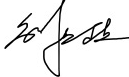 审核审核审核审核审核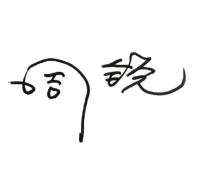 院长院长院长院长院长院长院长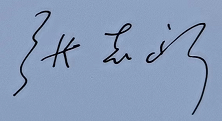 